Little Wabana Lake							     Itasca CountySummary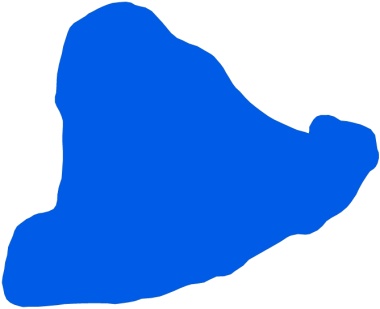 Little Wabana Lake is located 13.8 miles north of Grand Rapids, MN in Itasca County.  There is evidence of an improving transparency trend.Little Wabana Lake has no inlets or outlets, which classify it as a groundwater seepage lake.  The main impacts to the lake would be the land use practices around the shoreline.Water quality data have been collected on Little Wabana Lake from 1999-2015 (Tables 2 & 3).  These data show that the lake is mesotrophic (TSI = 40) with moderately clear water conditions most of the summer and excellent recreational opportunities.Little Wabana Lake is part of the Wabana Chain of Lakes Association (WCOLA).  The association is involved in activities such as water quality monitoring and education.  Water Quality CharacteristicsHistorical Data SummaryLake VitalsLong-term TrendsMN Lake ID:31-0399-00Recommend minimum of 8-10 years of data with 4+ readings per season. Minimum confidence accepted by MPCA is 90%Ecoregion:Northern Lakes and ForestsRecommend minimum of 8-10 years of data with 4+ readings per season. Minimum confidence accepted by MPCA is 90%Major Watershed:Mississippi R. –Grand RapidsSurface area116 acres% Littoral area:32%Phosphorus: Insufficient Data (1991, 1999-2000, 2003, 2005, 2010-2011)Max depth:57 (ft)  17 (m)Chlorophyll-a: Insufficient Data (2000, 2010-2011)Aquatic Invasive Species:NoneSecchi Depth: Improving (1999-2015)ParametersSite
203 Trophic State IndexTrophic State IndexTotal Phosphorus Mean (ug/L):11.5Trophic State: Mesotrophic (40)Trophic State: Mesotrophic (40)Total Phosphorus Min (ug/L):11The figure below shows the minimum and maximum values with the arrows and the mean with the black dot.The figure below shows the minimum and maximum values with the arrows and the mean with the black dot.Total Phosphorus Max (ug/L):12The figure below shows the minimum and maximum values with the arrows and the mean with the black dot.The figure below shows the minimum and maximum values with the arrows and the mean with the black dot.Number of Observations:8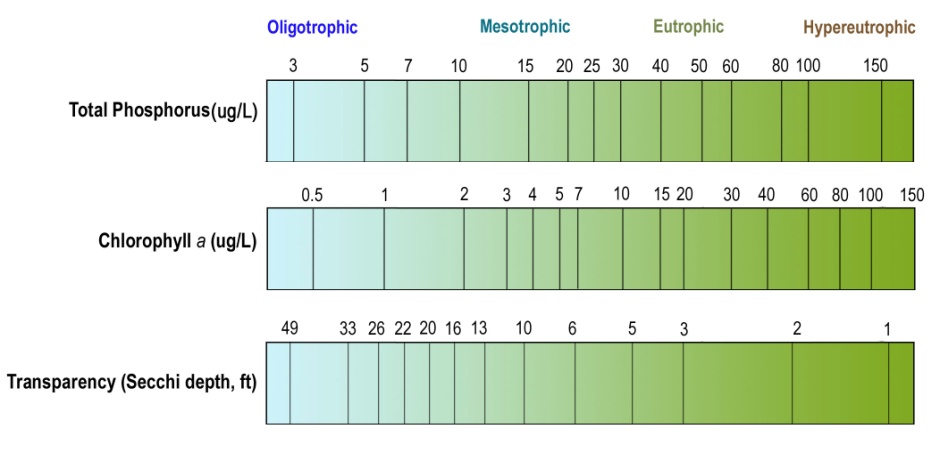 Chlorophyll-a Mean (ug/L):5Chlorophyll-a Min (ug/L):5Chlorophyll-a Max (ug/L):5Number of Observations:8Secchi Depth Mean (ft):18.3Secchi Depth Min (ft):12.1Secchi Depth Max (ft):29.5Number of Observations:8Monitoring ProgramLaboratoryYearsCitizen Lake Monitoring Program-1999-2015Water Quality Inventory of Itasca County LakesItasca Community College & NE Technical Services, Inc.2010-2011Lake Monitoring Program-2000Wabana Chain of LakesItasca Community College2010, 2014Wabana Chain of LakesInstrumental Research2005, 2008Wabana Chain of LakesMN Chippewa Tribe1999, 2003